BASKET U MOM KVARTUSEKRETARIJAT ZA SPORT GLAVNOG GRADA-april 2024.-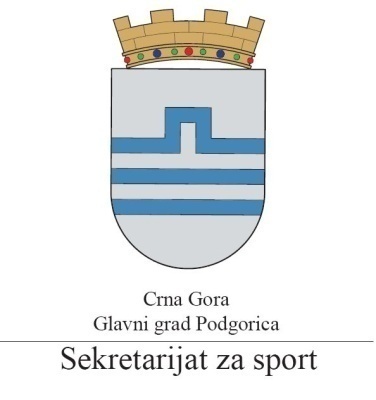 LOKACIJA KVALIFIKACIONOG TURNIRA: Teren u dvorištu OŠ ‘’Novka Ubović’’DATUM ODIGRAVANJA TURNIRA: Subota 27. aprilVRIJEME POČETKA TURNIRA: 13:00hPRAVILA I PROPOZICIJE TAKMIČENJATurnir se igra po FIBA 3x3 pravila, sa loptom veličine 6 predviđenom za takmičenja u basketu (isključivo sa loptama koje je obezbijedio Sekretarijat za sport).Za takmičenje se prijavilo 16 ekipa, podijeljenih u četiri grupe: grupe A, B, C i D. Grupe A i C igraju na košu 1, ekipe B i D na košu 2.Ekipe učestvuju sa tri prijavljena takmičara i jednom zamjenom.Ukoliko takmičar dobije isključenje sa utakmice zbog nedoličnog i/ili nasilnog ponašanja, suspenduje se do kraja turnira.Grupe su formirane po azbučnom redu.U grupnoj fazi igra se po sistemu ,,svako sa svakim’’. Mečevi se igraju na 10 minuta, bez zaustavljanja vremena, osim prilikom izvođenja slobodnih bacanja ili do trenutka u kojem je jedna od dvije ekipe postigla 21. poen. U grupnoj fazi pobjeda nosi dva boda, neriješen ishod bod. Dvije prvoplasirane ekipe iz svake grupe izboriće plasman u četvrtfinale. Potom se igraju polufinala i finale, a potom meč za treće mjesto i finale. Trećeplasirani tim i finalisti izboriće plasman na završni turnir u Njegoševom parku. Pobjednici kvalifikacionog turnira podijeliće 200 eura, drugoplasirana ekipa dobiće sponzorski poklon od hotela VOCO, a trećeplasirani od Montecco-a. Sve utakmice do finala sudi jedan sudija po košu, u finalu će suditi dvojica. Napad traje 12 sekundi, ali s obzirom da nemamo uslove za mjerenje tog segmenta igre, dužina napada ostavljena je slobodnoj procjeni sudije, koji će par sekundi prije isteka napada upozoriti ekipu da mora da uputi šut ka košu.U slučaju istog broja poena dvije ekipe na kraju grupne faze, o prolazu u eliminacionu fazu odlučivaće njihov međusobni duel, a u slučaju da je u međusobnom duelu bilo neriješeno, odlučivaće koš razlika. U slučaju identične koš razlike, dalje ide ekipa koja je postigla više poena. U slučaju da tri ili više ekipa imaju isti broj poena, o prolasku (ili boljem plasmanu u grupi) odlučuju:međusobni dueli te tri ekipekoš razlika u međusobnim duelimaukupna koš razlikaviše postignutih koševaU slučaju identične koš razlike i istog broja postignutih poena dvije ili više ekipa, za prolaz dalje će se bacati novčić/kockica.U eliminacionoj fazi, u slučaju neriješenog rezultata po isteku 10 minuta, igra se ,,na razliku’’ od dva poena.Ekipe imaju pravo na jedan tajm-aut po meču.Mečevi se igraju na dva koša: grupe A i C na košu I, grupe B i D na košu II. Ekipe molimo da njihovi takmičari ponesu majice u dvije boje (pr. crne i bijele, zelene i crvene...), kako bismo olakšali posao sudijama i delegatima.Svi takmičari DUŽNI su da prije početka takmičenja delegatu pokažu identifikacioni dokument (ličnu kartu, vozačku dozvolu, pasoš...) i da potpišu dokument da na turniru nastupaju na sopstvenu odgovornost.Plasman na završni turnir 22. juna u Njegoševom parku obezbijediće tri najbolje plasirane ekipe sa kvalifikacionog turnira.U slučaju odustajanja ekipa ili drugih nepredviđenih okolnosti, Organizator ima pravo da izmijeni raspored i sistem takmičenja.GRUPE I SATNICE TAKMIČENJA:GRUPA A (KOŠ I)B3Gleaming doublesGrafoMatexDostojniGRUPA C (KOŠ I)LoptamoMarunMaslinePeti soliter (umjesto ekipe Mix)Satnice utakmica na košu I:13:00 B3 – Gleaming doubles
13:15 GrafoMatex - Dostojni13:30 Loptamo – Marun
13:45 Masline – Peti soliter 14:00 B3 – GrafoMatex
14:15 Gleaming Doubles – Dostojni14:30 Loptamo – Masline
14:45 Marun – Peti soliter15:00 B3 – Dostojni
15:15 Gleaming doubles - GrafoMatex15:30 Loptamo – Peti soliter 
15:45 Marun - MaslineČetvrtfinala KOŠ I16:10 A1 – C216:30 A2 – C1Polufinale koš I16:50 (pobjednici A1 – C2 i D1 – B2)Finale koš I17:10 GRUPA B (KOŠ II)ŽocKobeKonikLavoviGRUPA D (KOŠ II)OA47OtpisaniRubinov vinjakCetinjeSatnice utakmica na košu II:13:00 Žoc - Kobe
13:15 Konik - Lavovi13:30 OA47 - Otpisani
13:45 Rubinov vinjak - Cetinje14:00 Žoc - Konik
14:15 Kobe - Lavovi14:30 OA47 - Rubinov vinjak
14:45 Otpisani - Cetinje15:00 Žoc - Lavovi
15:15 Kobe - Konik15:30 OA47 - Cetinje
15:45 Otpisani – Rubinov vinjakČetvrtfinala KOŠ II16:10 B1 – D216:30 D1 – B2Polufinale koš II16:50 (pobjednici C1 – A2 i B1 – D2)Meč za treće mjesto koš II17:10 U slučaju nepovoljnih meteo uslova, turnir će biti održan u sali škole Novka Ubović.Ukoliko mečevi budu završavani ranije ili budu trajali duže od predviđenog, moguće su varijacije satnica odigravanja mečeva.MOLIMO SVE TAKMIČARE DA NA TEREN DOĐU POLA SATA PRIJE POČETKA TAKMIČENJA